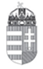 Magyarország nagykövetsége ZágrábTájékoztatás az EU-embargó hatásairól - HorvátországEzúton megküldjük az Európai Unió Oroszország elleni szankcióinak hatásairól szóló horvátországi viszonylatú összefoglalót:A Horvát Statisztikai Hivatal adatai alapján az EU-embargó bevezetését megelőzően Oroszország fontos kereskedelmi partnere volt Horvátországnak, tekintve, hogy a teljes áruforgalom értéke meghaladta az egymilliárd eurót. Míg 2014-ben Oroszország a horvát exportban 8., az importban pedig 6. helyen állt, addig 2017-ben folyamatos forgalomesés következtében a 15., illetve 16. helyre csúszott vissza (Viszonyításképpen: hazánk 2017-ben az 5. legfontosabb kereskedelmi partnere volt Horvátországnak).2014-ben bevezetett szankciókat követően az áruforgalom jelentősen csökkent, aminek következtében az Oroszországba irányuló horvát export a felére zsugorodott. 2014-ben a teljes áruforgalom értéke még 1,13 Mrd EUR-t tett ki (export 274,9 M EUR, import 858,4 M EUR). 2015-re a teljes áruforgalom értéke 625 M EUR-ra zsugorodott, ami 44,8 százalékos csökkenés 2014-hez viszonyítva (a horvát export 193,7 M EUR, -29,4 százalékos, a horvát import 431,3 M EUR, -49,8 százalékos visszaesés). A 2016. évi áruforgalomban további 21,6 százalékos csökkenés észlelhető 2015-höz képest (a horvát export 189,6 M EUR, -2,1 százalékos, az import 300,2 M EUR, -30,4 százalékos visszaesés). 2017-ben az áruforgalom 1,9 százalékos csökkenést mutatott a 2016-hoz mérten, értéke 482,3 M EUR volt. 2014-hez képest a horvát export 34,6 százalékot, a horvát import 64,7 százalékot, a teljes áruforgalom pedig 57,4 százalékot csökkent. A kétoldalúan bevezetett szankcióknak negatív hatása volt az Oroszországban bejegyzett horvát cégekre is, több vállalat kénytelen volt eladni/feladni a céges képviseletét/leányvállalatát.Horvátországnak az Oroszországba irányuló legfontosabb exporttermékeit az alábbi termékcsoportok tették ki: gyógyszerek, vegyi termékek, gépek és berendezések, elektromos transzformátorok és egyes hajófajták. Az embargó bevezetését megelőzően mezőgazdasági-élelmiszeripari termékek, elsősorban mandarin, továbbá más zöldség és gyümölcs exportja is jelentős volt. Az Oroszországból származó horvát import leginkább az energiahordozókra vonatkozik. A legutóbbi nagyobb megállapodás ezen a területen annak tekinthető, hogy a Prvo plinarsko drustvo gázkereskedő (PPD) 2017. október 1-jével 10 éves szerződést kötött a Gazprom Export céggel évi 1 milliárd köbméter földgáz vásárlásáról.Oroszország a 12. helyen áll a Horvátországba irányuló befektetési állományt tekintve. 1993. és 2017. között a közvetlen befektetések összértéke 416,9 M EUR, míg a 2017. évi befektetések értéke 25,1 M EUR-t tett ki. A jelenleg megvalósítás előtt álló legnagyobb orosz befektetés a Dubrovnik melletti volt katonai üdülőkomplexum (Kupari) rehabilitálása jelenti. A projekt első fázisát, a zágrábi bejegyzésű Avenue ulaganja és a bécsi „Avenue Osteuropa” cégek valósítanák meg, amelyeknek tulajdonosa az orosz és horvát kettős állampolgárságú Sergej Gljadelkin üzletember. Gljadelkin már tíz éve jelen van Horvátországban a Titan građenje építőipari céggel, amely többségi tulajdont szerzett az IGH Hrvatska és a Hidroelektra niskogradnja cégekben. A szerződés szerint két 5-csillagos, összesen 400 férőhelyes szálloda és egy önálló villa épül majd meg, a befektetés összértéke 100 M EUR, a megvalósítási határidő pedig 4 év. A város, a cég és az állam közötti jogi bizonytalanságok miatt azonban még számos kérdőjel van a projekt sikeressége, megvalósíthatósága körül.ExportExportImportImportForgalomForgalomEgyenlegEgyenlegÉvÉrtékFolyó év / előző év(%-ban)ÉrtékFolyó év / előző év(%-ban)ÉrtékFolyó év / előző év(%-ban)ÉrtékFolyó év / előző év(%-ban)2014.274,9n.a.858,4n.a.1 133,3n.a.-583,5n.a.2015.193,7-29,4431,3-49,8625,0-44,8-237,6-59,32016.189,6-2,1300,2-30,4489,8-21,6-110,653,52017.179,7-5,3302,6-0,3482,3-1,9-122,99,72017/2014-34,6-64,7-57,4